Publicado en Castellón el 21/09/2022 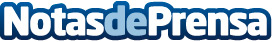 Neolith es, una temporada más, el gran protagonista de la "Cocina abierta de Karlos Arguiñano", con un auténtico superventasLa colaboración entre el famoso cocinero y Neolith marca una doble tendencia: la gastronómica y la de diseño, convirtiendo el set de televisión, cada temporada, en una gran cocina que define las nuevas tendencias. El modelo Neolith Abu Dhabi White es el gran protagonista de la cocina de plató, un súper ventas que aporta distinción y mucha luminosidad, inspirando cada día a Arguiñano y a sus telespectadoresDatos de contacto:María Guijarro622 83 67 02Nota de prensa publicada en: https://www.notasdeprensa.es/neolith-es-una-temporada-mas-el-gran Categorias: Interiorismo Gastronomía Televisión y Radio Hogar http://www.notasdeprensa.es